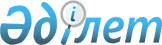 О внесении изменений в решение Балхашского районного маслихата от 25 декабря 2013 года № 27-111 "О районном бюджете Балхашского района на 2014-2016 годы"
					
			Утративший силу
			
			
		
					Решение Балхашского районного маслихата Алматинской области от 05 августа 2014 года № 36-150. Зарегистрировано Департаментом юстиции Алматинской области 15 августа 2014 года № 2823. Утратило силу решением Балхашского районного маслихата Алматинской области от 29 апреля 2015 года № 43-90
      Сноска. Утратило силу решением Балхашского районного маслихата Алматинской области от 29.04.2015 № 43-90.

      Примечание РЦПИ:

      В тексте документа сохранена пунктуация и орфография оригинала.
      В соответствии с пунктом 4 статьи 106 Бюджетного кодекса Республики Казахстан от 4 декабря 2008 года, подпунктом 1) пункта 1 статьи 6 Закона Республики Казахстан от 23 января 2001 года "О местном государственном управлении и самоуправлении в Республике Казахстан" Балхашский районный маслихат РЕШИЛ:
      1. Внести в решение Балхашского районного маслихата от 25 декабря 2013 года № 27-111 "О районном бюджете Балхашского района на 2014-2016 годы" (зарегистрированного в Реестре государственной регистрации нормативных правовых актов от 31 декабря 2013 года № 2553, опубликованного в газете "Балқаш өңірі" № 2 от 18 января 2014 года), в решение Балхашского районного маслихата от 10 февраля 2014 года № 28-116 "О внесении изменений в решение Балхашского районного маслихата от 25 декабря 2013 года № 27-111 "О районном бюджете Балхашского района на 2014-2016 годы" (зарегистрированного в Реестре государственной регистрации нормативных правовых актов от 21 февраля 2014 года № 2595, опубликованного в газете "Балқаш өңірі" № 9 от 8 марта 2014 года), в решение Балхашского районного маслихата от 4 апреля 2014 года № 31-130 "О внесении изменений в решение Балхашского районного маслихата от 25 декабря 2013 года № 27-111 "О районном бюджете Балхашского района на 2014-2016 годы" (зарегистрированного в Реестре государственной регистрации нормативных правовых актов от 15 апреля 2014 года № 2669, опубликованного в газете "Балқаш өңірі" № 16 от 26 апреля 2014 года), в решение Балхашского районного маслихата от 6 мая 2014 года № 33-141 "О внесении изменений в решение Балхашского районного маслихата от 25 декабря 2013 года № 27-111 "О районном бюджете Балхашского района на 2014-2016 годы" (зарегистрированного в Реестре государственной регистрации нормативных правовых актов от 19 мая 2014 года № 2724, опубликованного в газете "Балқаш өңірі" № 21 от 31 мая 2014 года), следующие изменения:
      пункт 1 указанного решения изложить в новой редакции:
      "1. Утвердить бюджет Балхашского района на 2014-2016 годы согласно приложениям 1, 2 и 3 соответственно, в том числе на 2014 год в следующих объемах:
      1) доходы 3646015 тысяч тенге, в том числе:
      налоговые поступления 74376 тысяч тенге;
      неналоговые поступления 6120 тысяч тенге;
      поступления от продажи основного капитала 29250 тысяч тенге;
      поступления трансфертов 3536269 тысяч тенге, в том числе:
      целевые текущие трансферты 799673 тысяч тенге;
      целевые трансферты на развитие 725716 тысяч тенге;
      субвенции 2043645 тысяч тенге;
      2) затраты 3631311 тысяч тенге;
      3) чистое бюджетное кредитование 29452 тысяч тенге, в том числе:
      бюджетные кредиты 47226 тысяч тенге;
      погашение бюджетных кредитов 17774 тысяч тенге;
      4) сальдо по операциям с финансовыми активами 26430 тысяч тенге;
      5) дефицит (профицит) бюджета (-) 41178 тысячи тенге;
      6) финансирование дефицита (использование профицита) бюджета 41178 тысячи тенге".
      2. Приложение 1 к указанному решению изложить в новой редакции согласно приложению 1 к настоящему решению.
      3. Контроль за исполнением решения маслихата возложить на "Постоянную комиссию районного маслихата по экономической реформе, бюджету, тарифной политике, развитию малого и среднего предпринимательства".
      4. Настоящее решение вводится в действие с 1 января 2014 года. Районный бюджет Балхашского района на 2014 год
					© 2012. РГП на ПХВ «Институт законодательства и правовой информации Республики Казахстан» Министерства юстиции Республики Казахстан
				
Председатель сессии Балхашского
районного маслихата
З. Демеукулова
Секретарь Балхашского
районного Маслихата
М. Камаубаев
"СОГЛАСОВАНО"
Руководитель государственного
учреждения "Отдела экономики и
бюджетного планирования
Балхашского района"
Нурланбек Рахатулы Ракышев
"5" августа 2014 годПриложение 1
к решению маслихата Балхашского
района от "5" августа 2014 года
№ 36-150 "О внесении изменений
в решение Маслихата Балхашского
района от 25 декабря 2013 года
№ 27-111 "О районном бюджете
Балхашского района на
2014-2016 годы"
Приложение 1
утвержденное решением маслихата
Балхашского района от "25"
декабря 2013 года № 27-111
"О районном бюджете Балхашского
района на 2014-2016 годы"
Категория
Категория
Категория
Категория
Сумма

(тысяч

тенге)
Класс
Класс
Класс
Сумма

(тысяч

тенге)
Подкласс
Подкласс
Сумма

(тысяч

тенге)
Наименование
Сумма

(тысяч

тенге)
І. Доходы
3646015
1
Налоговые поступления
74376
04
Hалоги на собственность
65599
1
Налог на имущество 
15662
3
Земельный налог
3088
4
Hалог на транспортные средства
45456
5
Единый земельный налог
1393
05
Внутренние налоги на товары, работы и услуги
5779
2
Акцизы
680
3
Поступления за использование природных и других

ресурсов
554
4
Сборы за ведение предпринимательской и

профессиональной деятельности
4545
07
Прочие налоги
324
1
Прочие налоги
324
08
Обязательные платежи, взимаемые за совершение

юридически значимых действий и (или) выдачу

документов уполномоченными на то государственными

органами или должностными лицами
2674
1
Государственная пошлина
2674
2
Неналоговые поступления
6120
01
Доходы от государственной собственности
1420
1
Поступления части чистого дохода государственных

предприятий
570
5
Доходы от аренды имущества, находящегося в

государственной собственности
850
04
Штрафы, пени, санкции, взыскания, налагаемые

государственными учреждениями, финансируемыми из

государственного бюджета, а также содержащимися и

финансируемыми из бюджета (сметы расходов)

Национального Банка Республики Казахстан
4000
1
Штрафы, пени, санкции, взыскания, налагаемые

государственными учреждениями, финансируемыми из

государственного бюджета, а также содержащимися и

финансируемыми из бюджета (сметы расходов)

Национального Банка Республики Казахстан, за

исключением поступлений от организаций нефтяного

сектора
4000
06
Прочие неналоговые поступления
700
1
Прочие неналоговые поступления
700
3
Поступления от продажи основного капитала
29250
03
Продажа земли и нематериальных активов
29250
1
Продажа земли
29250
4
Поступления трансфертов 
3536269
02
Трансферты из вышестоящих органов

государственного управления
3536269
2
Трансферты из областного бюджета
3536269
Функциональная группа
Функциональная группа
Функциональная группа
Функциональная группа
Функциональная группа
Сумма

(тысяч

тенге)
Функциональная подгруппа
Функциональная подгруппа
Функциональная подгруппа
Функциональная подгруппа
Сумма

(тысяч

тенге)
Администратор бюджетных программ
Администратор бюджетных программ
Администратор бюджетных программ
Сумма

(тысяч

тенге)
Программа
Программа
Сумма

(тысяч

тенге)
Наименование
Сумма

(тысяч

тенге)
ІІ. Затраты
3631311
01
Государственные услуги общего характера
289578
1
Представительные, исполнительные и другие

органы, выполняющие общие функции

государственного управления
259620
112
Аппарат маслихата района (города областного

значения)
15321
001
Услуги по обеспечению деятельности маслихата

района (города областного значения)
15065
003
Капитальные расходы государственного органа
256
122
Аппарат акима района (города областного

значения)
64028
001
Услуги по обеспечению деятельности акима

района (города областного значения)
58028
003
Капитальные расходы государственного органа
6000
123
Аппарат акима района в городе, города

районного значения, поселка, села, сельского

округа
180271
001
Услуги по обеспечению деятельности акима

района в городе, города районного значения,

поселка, села, сельского округа
180271
2
Финансовая деятельность
17354
452
Отдел финансов района (города областного

значения)
17354
001
Услуги по реализации государственной политики

в области исполнения бюджета района (города

областного значения) и управления

коммунальной собственностью района (города

областного значения)
14223
003
Проведение оценки имущества в целях

налогообложения
265
011
Учет, хранение, оценка и реализация имущества, поступившего в коммунальную собственность
1266
018
Капитальные расходы государственного органа
300
028
Приобретение имущества в коммунальную

собственность
1300
5
Планирование и статистическая деятельность
12604
453
Отдел экономики и бюджетного планирования

района (города областного значения)
12604
001
Услуги по реализации государственной политики

в области формирования и развития

экономической политики, системы

государственного планирования и управления

района (города областного значения)
12304
004
Капитальные расходы государственного органа
300
02
Оборона
77669
1
Военные нужды
2140
122
Аппарат акима района (города областного

значения)
2140
005
Мероприятия в рамках исполнения всеобщей

воинской обязанности
2140
2
Организация работы по чрезвычайным ситуациям
75529
122
Аппарат акима района (города областного

значения)
75529
122
006
Предупреждение и ликвидация чрезвычайных

ситуаций масштаба района (города областного

значения)
75097
122
007
Мероприятия по профилактике и тушению степных

пожаров районного (городского) масштаба, а

также пожаров в населенных пунктах, в которых

не созданы органы государственной

противопожарной службы
432
03
Общественный порядок, безопасность, правовая,

судебная, уголовно-исполнительная

деятельность
706
9
Прочие услуги в области общественного порядка

и безопасности
706
485
Отдел пассажирского транспорта и

автомобильных дорог района (города областного

значения)
706
021
Обеспечение безопасности дорожного движения

в населенных пунктах
706
04
Образование
2005984
1
Дошкольное воспитание и обучение
209963
464
Отдел образования района (города областного

значения)
209963
009
Обеспечение деятельности организаций

дошкольного воспитания и обучения
79376
040
Реализация государственного образовательного

заказа в дошкольных организациях образования
130587
2
Начальное, основное среднее и общее среднее

образование
1462462
464
Отдел образования района (города областного

значения)
1462462
003
Общеобразовательное обучение
1438554
006
Дополнительное образование для детей
23908
9
Прочие услуги в области образования
333559
464
Отдел образования района (города областного

значения)
206347
001
Услуги по реализации государственной политики

на местном уровне в области образования
9801
004
Информатизация системы образования в

государственных учреждениях образования

района (города областного значения)
1500
005
Приобретение и доставка учебников,

учебно-методических комплексов для

государственных учреждений образования

района (города областного значения)
17622
007
Проведение школьных олимпиад, внешкольных

мероприятий и конкурсов районного

(городского) масштаба
1223
015
Ежемесячная выплата денежных средств опекунам

(попечителям) на содержание ребенка-сироты

(детей-сирот), и ребенка (детей), оставшегося

без попечения родителей
14489
067
Капитальные расходы подведомственных государственных учреждений и организаций
161712
467
Отдел строительства района (города областного

значения)
127212
037
Строительство и реконструкция объектов

образования
127212
06
Социальная помощь и социальное обеспечение
112409
2
Социальная помощь
95533
451
Отдел занятости и социальных программ района

(города областного значения)
95533
002
Программа занятости
14864
004
Оказание социальной помощи на приобретение

топлива специалистам здравоохранения,

образования, социального обеспечения,

культуры, спорта и ветеринарии в сельской

местности в соответствии с законодательством

Республики Казахстан
13334
005
Государственная адресная социальная помощь
120
006
Оказание жилищной помощи
5307
007
Социальная помощь отдельным категориям

нуждающихся граждан по решениям местных

представительных органов
2880
010
Материальное обеспечение детей-инвалидов,

воспитывающихся и обучающихся на дому
1719
014
Оказание социальной помощи нуждающимся гражданам на дому
21023
016
Государственные пособия на детей до 18 лет
30039
017
Обеспечение нуждающихся инвалидов

обязательными гигиеническими средствами и

предоставление услуг специалистами жестового

языка, индивидуальными помощниками в

соответствии с индивидуальной программой

реабилитации инвалида
6247
9
Прочие услуги в области социальной помощи и

социального обеспечения
16876
451
Отдел занятости и социальных программ района

(города областного значения)
16876
001
Услуги по реализации государственной политики

на местном уровне в области обеспечения

занятости и реализации социальных программ

для населения
14635
011
Оплата услуг по зачислению, выплате и

доставке пособий и других социальных выплат
844
050
Реализация Плана мероприятий по обеспечению

прав и улучшению качества жизни инвалидов
1397
07
Жилищно-коммунальное хозяйство
753489
1
Жилищное хозяйство
257597
467
Отдел строительства района (города областного

значения)
238935
003
Проектирование, строительство и (или)

приобретение жилья коммунального жилищного

фонда 
45442
004
Проектирование, развитие, обустройство и

(или) приобретение инженерно-коммуникационной

инфраструктуры
193493
485
Отдел пассажирского транспорта и

автомобильных дорог района (города областного

значения)
6639
004
Ремонт и благоустройство объектов в рамках

развития городов и сельских населенных

пунктов по Дорожной карте 2020
6639
487
Отдел жилищно-коммунального хозяйства и

жилищной инспекции района (города областного

значения)
12023
001
Услуги по реализации государственной политики

на местном уровне в области

жилищно-коммунального хозяйства и жилищного

фонда
6023
032
Капитальные расходы подведомственных

государственных учреждений и организаций
6000
2
Коммунальное хозяйство
357332
467
Отдел строительства района (города областного

значения)
176051
005
Развитие коммунального хозяйства
176051
487
Отдел жилищно-коммунального хозяйства и

жилищной инспекции района (города областного

значения)
181281
016
Функционирование системы водоснабжения и

водоотведения
1743
027
Организация эксплуатации газовых сетей,

находящихся в коммунальной собственности

районов (городов областного значения)
150
029
Развитие системы водоснабжения и

водоотведения
179388
3
Благоустройство населенных пунктов
138560
487
Отдел жилищно-коммунального хозяйства и

жилищной инспекции района (города областного

значения)
138560
017
Обеспечение санитарии населенных пунктов
2560
025
Освещение улиц в населенных пунктах
12901
030
Благоустройство и озеленение населенных

пунктов
122719
031
Содержание мест захоронений и захоронение

безродных
380
08
Культура, спорт, туризм и информационное

пространство
160104
1
Деятельность в области культуры
60402
455
Отдел культуры и развития языков района

(города областного значения)
60402
003
Поддержка культурно-досуговой работы
60402
2
Спорт
10097
465
Отдел физической культуры и спорта района

(города областного значения)
10097
001
Услуги по реализации государственной политики

на местном уровне в сфере физической культуры

и спорта
4545
005
Развитие массового спорта и национальных

видов спорта
444
006
Проведение спортивных соревнований на

районном (города областного значения) уровне
1380
007
Подготовка и участие членов сборных команд

района (города областного значения) по

различным видам спорта на областных

спортивных соревнованиях
3728
3
Информационное пространство
22438
455
Отдел культуры и развития языков района

(города областного значения)
22438
006
Функционирование районных (городских)

библиотек
21593
007
Развитие государственного языка и других

языков народа Казахстана
845
9
Прочие услуги по организации культуры,

спорта, туризма и информационного

пространства
67167
455
Отдел культуры и развития языков района

(города областного значения)
58208
001
Услуги по реализации государственной политики

на местном уровне в области развития языков и

культуры
4208
032
Капитальные расходы подведомственных

государственных учреждений и организаций
54000
456
Отдел внутренней политики района (города

областного значения)
8959
001
Услуги по реализации государственной политики

на местном уровне в области информации,

укрепления государственности и формирования

социального оптимизма граждан
8959
10
Сельское, водное, лесное, рыбное хозяйство,

особо охраняемые природные территории, охрана

окружающей среды и животного мира, земельные

отношения
151459
1
Сельское хозяйство
45437
453
Отдел экономики и бюджетного планирования

района (города областного значения)
14337
462
099
Реализация мер по оказанию социальной

поддержки специалистов
14337
462
Отдел сельского хозяйства района (города

областного значения)
11054
001
Услуги по реализации государственной политики

на местном уровне в сфере сельского хозяйства
10904
006
Капитальные расходы государственного органа
150
473
Отдел ветеринарии района (города областного

значения)
20046
001
Услуги по реализации государственной политики

на местном уровне в сфере ветеринарии
5687
006
Организация санитарного убоя больных животных
1422
007
Организация отлова и уничтожения бродячих

собак и кошек
1000
008
Возмещение владельцам стоимости изымаемых и

уничтожаемых больных животных, продуктов и

сырья животного происхождения
9057
009
Проведение ветеринарных мероприятий по

энзоотическим болезням животных
2880
6
Земельные отношения
6778
463
Отдел земельных отношений района (города

областного значения)
6778
001
Услуги по реализации государственной политики

в области регулирования земельных отношений

на территории района (города областного

значения)
6778
9
Прочие услуги в области сельского, водного,

лесного, рыбного хозяйства, охраны окружающей

среды и земельных отношений
99244
473
Отдел ветеринарии района (города областного

значения)
99244
011
Проведение противоэпизоотических мероприятий
99244
11
Промышленность, архитектурная,

градостроительная и строительная деятельность
10682
2
Архитектурная, градостроительная и

строительная деятельность
10682
467
Отдел строительства района (города областного

значения)
5545
001
Услуги по реализации государственной политики

на местном уровне в области строительства
5545
468
Отдел архитектуры и градостроительства района

(города областного значения)
5137
001
Услуги по реализации государственной политики

в области архитектуры и градостроительства на

местном уровне 
5137
12
Транспорт и коммуникации
33015
1
Автомобильный транспорт
27916
485
Отдел пассажирского транспорта и

автомобильных дорог района (города областного

значения)
24087
023
Обеспечение функционирования автомобильных

дорог
24087
123
Аппарат акима района в городе, города

районного значения, поселка, аула (села),

аульного (сельского) округа
3829
013
Обеспечение функционирования автомобильных

дорог в городах районного значения, поселках,

аулах (селах), аульных (сельских) округах
3829
9
Прочие услуги в сфере транспорта и

коммуникации
5099
485
Отдел пассажирского транспорта и

автомобильных дорог района (города

областного значения)
5099
001
Услуги по реализации государственной политики

на местном уровне в области пассажирского

транспорта и автомобильных дорог
4649
003
Капитальные расходы государственного органа
450
13
Прочие
35705
3
Поддержка предпринимательской деятельности

и защита конкуренции
6245
469
Отдел предпринимательства района (города

областного значения)
6245
001
Услуги по реализации государственной политики

на местном уровне в области развития

предпринимательства и промышленности
6245
9
Прочие
29460
452
Отдел финансов района (города областного значения)
1795
012
Резерв местного исполнительного органа района

(города областного значения) 
1795
464
Отдел образования района (города областного

значения)
9665
041
Реализация мер по содействию экономическому

развитию регионов в рамках Программы

"Развитие регионов" 
9665
473
Отдел ветеринарии района (города областного

значения)
18000
040
Реализация мер по содействию экономическому

развитию регионов в рамках Программы "Развитие регионов"
18000
15
Трансферты
511
1
Трансферты
511
452
Отдел финансов района (города областного

значения)
511
006
Возврат неиспользованных (недоиспользованных)

целевых трансфертов
511
ІІІ. Чистое бюджетное кредитование
29452
Бюджетные кредиты 
47226
10
Сельское, водное, лесное, рыбное хозяйство,

особо охраняемые природные территории, охрана

окружающей среды и животного мира, земельные

отношения
47226
1
Сельское хозяйство
47226
453
Отдел экономики и бюджетного планирования

района (города областного значения)
47226
006
Бюджетные кредиты для реализации мер

социальной поддержки специалистов
47226
Категория
Категория
Категория
Категория
Сумма

(тысяч

тенге)
Класс
Класс
Наименование
Сумма

(тысяч

тенге)
Подкласс
Подкласс
Сумма

(тысяч

тенге)
Погашение бюджетных кредитов
17774
5
Погашение бюджетных кредитов
17774
01
Погашение бюджетных кредитов
17774
1
Погашение бюджетных кредитов, выданных из

государственного бюджета
17774
Функциональная подгруппа
Функциональная подгруппа
Функциональная подгруппа
Функциональная подгруппа
Функциональная подгруппа
Сумма

(тысяч

тенге)
Администратор бюджетных программ
Администратор бюджетных программ
Администратор бюджетных программ
Сумма

(тысяч

тенге)
Программа
Программа
Сумма

(тысяч

тенге)
Наименование
Сумма

(тысяч

тенге)
IV.Сальдо по операциям с финансовыми

активами
26430
Приобретение финансовых активов
26430
13
Прочие
26430
9
Прочие
26430
487
Отдел жилищно-коммунального хозяйства и

жилищной инспекции района (города областного

значения)
26430
060
Увеличение уставных капиталов

специализированных уполномоченных организаций
24530
065
Формирование или увеличение уставного капитала

юридических лиц
1900
Категория
Категория
Категория
Категория
Сумма

(тысяч

тенге)
Класс
Класс
Наименование
Сумма

(тысяч

тенге)
Подкласс
Подкласс
Сумма

(тысяч

тенге)
V.Дефицит (профицит) бюджета
-41178
VI.Финансирование дефицита (использование

профицита) бюджета
41178
7
Поступления займов
47226
01
Внутренние государственные займы
47226
2
Договоры займа
47226
8
Движение остатков бюджетных средств
11726
01
Остатки бюджетных средств
11726
1
Свободные остатки бюджетных средств
11726
Функциональная группа
Функциональная группа
Функциональная группа
Функциональная группа
Функциональная группа
Сумма

(тысяч

тенге)
Функциональная подгруппа
Функциональная подгруппа
Функциональная подгруппа
Функциональная подгруппа
Сумма

(тысяч

тенге)
Администратор бюджетных программ
Администратор бюджетных программ
Администратор бюджетных программ
Сумма

(тысяч

тенге)
Программа
Программа
Сумма

(тысяч

тенге)
Наименование
Сумма

(тысяч

тенге)
Погашение займов
17774
16
Погашение займов
17774
1
Погашение займов
17774
452
Отдел финансов района (города областного

значения)
17774
008
Погашение долга местного исполнительного

органа перед вышестоящим бюджетом
17774